ПРОЕКТрешения о предоставлении разрешения на условно разрешенный вид использования «Для индивидуального жилищного строительства» в отношении земельного участка с кадастровым номером 38:06:100922:3587, площадью 973 кв.м., расположенного по адресу: Российская Федерация, Иркутская область, Иркутский район, д. Куда, пер. Добрый, 9Учитывая заявление Имыхелова Тимофея Игоревича о предоставлении разрешения на условно разрешенный вид использования «Для индивидуального жилищного строительства» в отношении земельного участка с кадастровым номером 38:06:100922:3587, площадью 973 кв.м., расположенного по адресу: Российская Федерация, Иркутская область, Иркутский район, д. Куда, пер. Добрый, 9.Схемы расположения земельного участка, в отношении которого подготовлен проект решения о предоставлении разрешения на условно разрешенный вид использования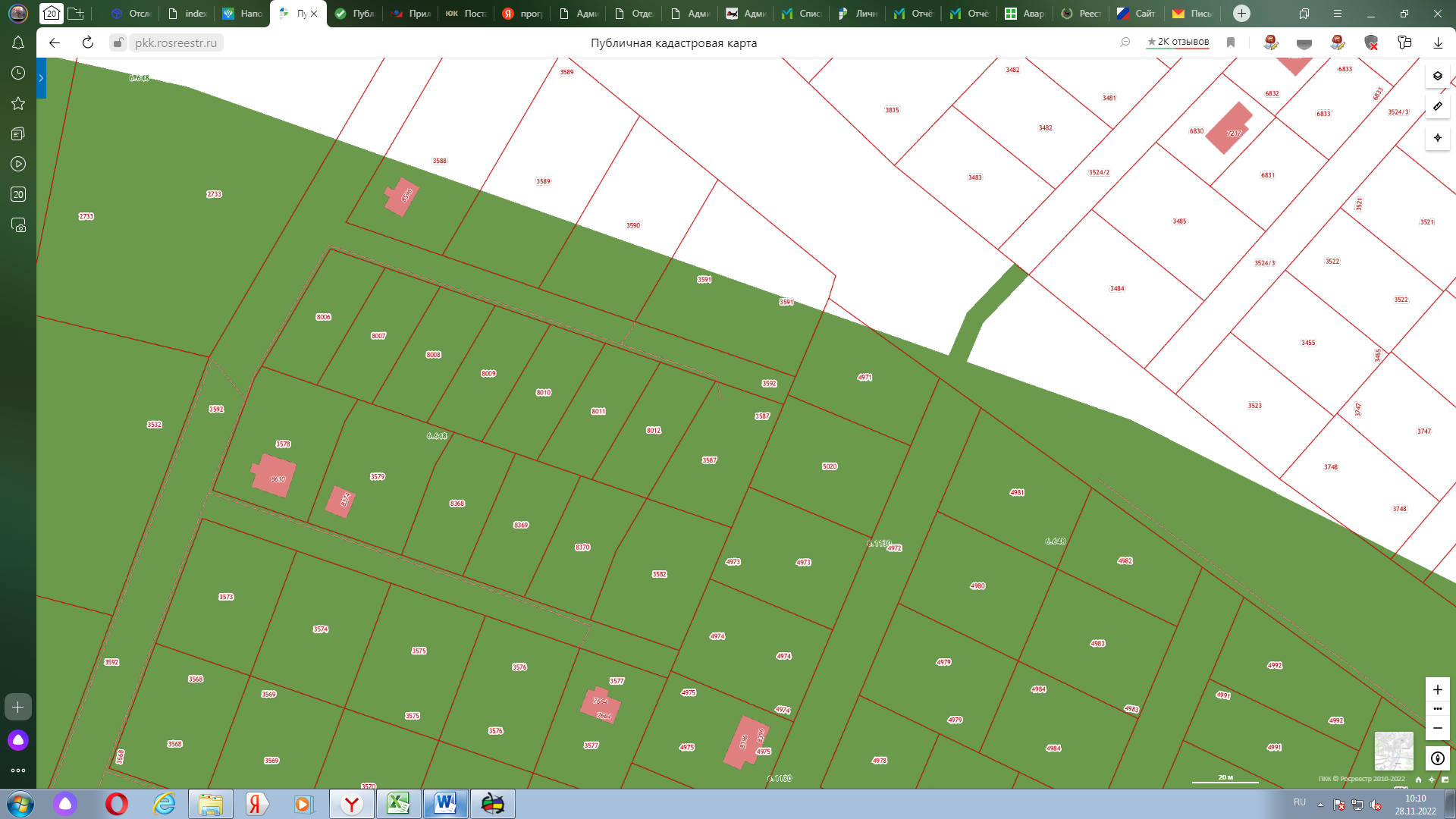 